EXECUTIVE SUMMARYDeveloping Literacy in Second-Language Learners:Report of the National Literacy Panel on Language-Minority Children and YouthEdited byDiane AugustPrincipal InvestigatorTimothy ShanahanPanel Chair      LAWRENCE ERLBAUM ASSOCIATES, PUBLISHERS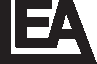 2006	Mahwah, New Jersey	London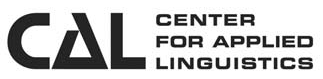 Note about the database on CD-ROM that accompanies this report: The cita- tions with an APA copyright notice at the end of the abstract are reproduced from the PsycINFO® Database and are copyrighted by the American Psycho- logical Association, all rights reserved. Any further distribution, whether in electronic or print format, requires formal permission from APA. Contact psycinfo@apa.org for more information.Copyright © 2006 by Lawrence Erlbaum Associates, Inc.All rights reserved. No part of this book may be reproduced in any form, by photostat, microform, retrieval system, or any other means, without prior written permission of the publisher.Lawrence Erlbaum Associates, Inc., Publishers 10 Industrial AvenueMahwah, New Jersey 07430 www.erlbaum.comCover design by Tomai MaridouCIP information for this book can be obtained by contacting the Library of CongressISBN 0-8058-6078-9 (pbk. : alk. paper)Books published by Lawrence Erlbaum Associates are printed on acid-free paper, and their bindings are chosen for strength and durability.Printed in the United States of America 10   9   8   7   6   5   4   3   2   1ContentsThe contents of the entire volume, Developing Literacy in Second-Language Learners: Report of the National Literacy Panel on Language-Minority Children and Youth, from which this ExecutiveSummary is adapted, are listed below.Foreword PrefaceIntroduction to the VolumeIntroduction and MethodologyDiane August and Timothy ShanahanDemographic OverviewDiane AugustPART I: Development of Literacy in Second-Language LearnersSynthesis: Development of Literacy in Language-Minority StudentsNonie Lesaux and Esther GevaDevelopment of LiteracyNonie Lesaux with Keiko Koda, Linda S. Siegel, and Timothy ShanahanSecond-Language Oral Proficiency and Second-Language LiteracyEsther GevaPart I ReferencesPART II: Cross-Linguistic Relationships in Second-Language LearnersiiiSynthesis: Cross-Linguistic RelationshipsFred Genesee, Esther Geva, Cheryl Dressler, and Michael L. KamilCross-Linguistic Relationships in Working Memory, Phonological Processes, and Oral LanguageFred Genesee and Esther GevaFirst-Language Oral Proficiency and Second-Language LiteracyEsther Geva and Fred GeneseeFirst-and Second-Language LiteracyCheryl Dressler with Michael L. KamilPart II ReferencesPART III: Sociocultural Contexts and Literacy DevelopmentSynthesis: Sociocultural Contexts and Literacy DevelopmentClaude Goldenberg, Robert S. Rueda, and Diane AugustSocial and Cultural Influences on the Literacy Attainment of Language-Minority Children and YouthClaude Goldenberg, Robert S. Rueda, and Diane AugustThe Social and Cultural Context in which Children Acquire LiteracyRobert S. Rueda, Diane August, and Claude GoldenbergPart III ReferencesPART IV: Educating Language-Minority Students: Instructional Approaches and Professional DevelopmentSynthesis: Instruction and Professional DevelopmentDiane August and Timothy ShanahanLanguage of InstructionDavid J. Francis, Nonie Lesaux, and Diane AugustEffective Literacy Teaching for English-Language LearnersTimothy Shanahan and Isabel L. BeckQualitative Studies of Classroom and School PracticesDiane August with Frederick EricksonLiteracy Instruction for Language-Minority Children in Special Education SettingsDiane August with Linda S. SiegelTeacher Beliefs and Professional DevelopmentDiane August and Margarita CalderónPart IV ReferencesPART V: Student AssessmentSynthesis: Language and Literacy AssessmentGeorgia Earnest García, Gail McKoon, and Diane AugustLanguage and Literacy Assessment of Language-Minority StudentsGeorgia Earnest García and Gail McKoonPart V ReferencesCross-Cutting Themes and Future Research DirectionsCatherine SnowBiographical SketchesEXECUTIVE  SUMMARYDiane AugustPrincipal InvestigatorTimothy ShanahanPanel ChairTeaching language-minority students to read and write well in English is an urgent challenge in the nation’s K–12 schools. Literacy in English is essential to achieve- ment in every academic subject—and to educational and economic opportunities beyond schooling.Compounding this challenge are increasing numbers and diversity of lan- guage-minority students. These indicators illuminate the challenge:A large and growing number of students come from homes where English is not the primary language. In 1979, there were 6 million language-minority stu- dents; by 1999, this number had more than doubled to 14 million students.Some language-minority students are not faring well in U.S. schools. For the 41 states reporting, only 18.7% of English-language learners scored above the state-established norm for reading comprehension (Kindler, 2002).Whereas 10% of students who spoke English at home failed to complete high school, the percentage was three times as high (31%) for language-minority stu- dents who spoke English and five times as high (51%) for language-minority stu- dents who spoke English with difficulty (National Center for Education Statistics, 2004).Language-minority students who cannot read and write proficiently in English cannot participate fully in American schools, workplaces, or society. They face lim- ited job opportunities and earning power. Nor are the consequences of low literacy attainment in English limited to individual impoverishment. U.S. economic com- petitiveness depends on workforce quality. Inadequate reading and writing profi-1ciency in English relegates rapidly increasing language-minority populations to the sidelines, limiting the nation’s potential for economic competitiveness, innovation, productivity growth, and quality of life.The importance of this challenge led the U.S. Department of Education’s Institute of Education Sciences to create the National Literacy Panel on Language-Minority Children and Youth.Charge to the PanelThe formal charge to the panel was to identify, assess, and synthesize research on the education of language-minority children and youth with regard to literacy at- tainment and to produce a comprehensive report on this literature.Background on the PanelDeveloping Literacy in Second-Language Learners is the culmination of a 4-year process that began in the spring of 2002, when the Institute of Education Sciences staff selected a panel of 13 experts in second-language development, cognitive development, curricu- lum and instruction, assessment, and methodology to review the quantitative and qualitative research on the development of literacy in language-minority students.This national panel identified five research topics to investigate:Development of literacy.Cross-linguistic relationships.Sociocultural contexts and literacy development.Instruction and professional development.Student assessment.The panel formulated a series of research questions to guide the investigation of each topic. To address these questions, the panel formed five subcommittees, one devoted to each topic. The panel held five panel meetings and several subcommit- tee meetings, collaborating to outline, discuss, and review the substantive issues and relevant literature. The panel also held several open meetings to gain public ad- vice and input from educators, community members, and researchers.The report has undergone two rounds of external review by anonymous review- ers selected by the U.S. Department of Education, and substantial revisions in re- sponse to these reviews.Funding for the project was provided to SRI International and the Center for Ap- plied Linguistics by the Institute of Education Sciences and the Office of English Language Acquisition. Funding also was provided by the National Institute of Child Health and Human Development through funds transferred to the U.S. De- partment of Education.The Panel’s Approach to the ResearchThe panel established strict criteria for identifying appropriate, relevant research of sufficient quality to allow the research questions to be answered soundly. Two of these criteria merit discussion here:First, to ensure a rigorous research review, the panel required evidence from par- ticular types of studies to answer particular types of questions. The issue here is ap- propriateness. For example, when the panel tried to determine whether particular approaches to instruction conferred advantages to language-minority students, the panel required experimental or quasi-experimental data. Other kinds of studies were used to answer other questions that did not require this kind of causal linkage.Second, to ensure the most relevance to policies and practices in U.S. schools, the panel focused on studies of second-language acquisition in which the target second language is English and the students are language-minority. However, the panel included studies of other target languages as well, if these studies could shed light on the challenges that students face in U.S. schools.A final important point—and, perhaps, a key finding in its own right—is that the research on acquiring literacy in a second language remains limited. While the key findings summarized herein are supported by research evidence, the research on some topics is scant.Developing Literacy in Second-Language Learners will be of particular value to re- searchers interested in the development of literacy in language-minority students. Sections will be relevant to researchers studying literacy more generally, as well as to practitioners concerned about improving the education of language-minority students.Major Findings of the PanelInstruction that provides substantial coverage in the key components of read- ing—identified by the National Reading Panel (NICHD, 2000) as phonemic awareness, phonics, fluency, vocabulary, and text comprehension—has clear benefits for language-minority students.Focusing on these key components of reading has a positive influence on the lit- eracy development of language-minority students, just as it does for native English speakers. Likewise, writing instruction has clear benefits for language-minority students, as it does for native English speakers.Enhanced teaching of the key components of English literacy provides a clear ad- vantage to English-language learners. In addition more complex, innovative pro- grams typically taught several of these components simultaneously—and these efforts were usually successful in improving literacy for language-minority stu- dents. However, while approaches that are similar to those used with native-lan- guage populations are effective, the research suggests that adjustments to these approaches are needed to have maximum benefit with language-minority students. For example, young Spanish-speaking students learning to read in English might make the best progress when given more work with particular phonemes and com- binations of phonemes in English that do not exist in their home language.Becoming literate in a second language depends on the quality of teaching, which is a function of the content coverage, intensity or thoroughness of instruction, methods used to support the special language needs of second-language learners and to build on their strengths, how well learning is monitored, and teacher prepa- ration. Teachers can learn how to deliver innovative instruction with effective pro- fessional  development.  Teachers  found  professional  development  to  be  mosthelpful when it provided opportunities for hands-on practice with teaching tech- niques readily applicable in their classrooms, in-class demonstrations with their own or a colleague’s students, or personalized coaching, a finding that is consistent with previous research. Collaboration with special education teachers and resource specialists also improves the quality of instruction. In all the studies reviewed, out- side collaborators with expertise (university researchers) assisted in professional development, suggesting that outside “change agents” can help teachers improve their classroom practices.Instruction in the key components of reading is necessary—but not suffi- cient—for teaching language-minority students to read and write proficiently in English. Oral proficiency in English is critical as well—but student performance suggests that it is often overlooked in instruction.An important finding that emerges from the research is that word-level skills in literacy—such as decoding, word recognition and spelling—are often taught well enough to allow language-minority students to attain levels of performance equal to those of native English speakers. However, this is not the case for text-level skills—reading comprehension and writing. Language-minority students rarely approach the same levels of proficiency in text-level skills achieved by native Eng- lish speakers.The research suggests that the reason for the disparity between word- and text-level skills among language-minority students is oral English proficiency. Oral proficiency in English is not a strong predictor of English word-level skills, al- though it is likely to correlate to some extent with the underlying cognitive skills (letter-sound awareness, rapid naming of words, and phonological memory) that do predict word identification skills in both language-minority students and native English speakers.By contrast, well-developed oral proficiency in English is associated with Eng- lish reading comprehension and writing skills for these students. Specifically, Eng- lish vocabulary knowledge, listening comprehension, syntactic skills, and the ability to handle metalinguistic aspects of language, such as providing definitions of words, are linked to English reading and writing proficiency.These findings help explain why many language-minority students can keep pace with their native English-speaking peers when the instructional focus is on word-level skills, but lag behind when the instructional focus turns to reading com- prehension and writing.Instructional approaches found to be successful with native English speakers do not have as positive a learning impact on language-minority students. It is not enough to teach language-minority students reading skills alone. Extensive oral English development must be incorporated into successful literacy instruction. The most promising instructional practices for language-minority students bear out this point: Literacy programs that provide instructional support of oral language devel- opment in English, aligned with high-quality literacy instruction are the most successful.The patterns of learning across these studies suggest that the basic sequencing of teaching is likely to be the same for language-minority students and native English speakers—with greater attention to word-level skills early in the process and more direct and ambitious attention to reading comprehension later on. However, vocab- ulary and background knowledge, should be targeted intensively throughout theentire sequence. The need to develop stronger English-language proficiency to be- come literate in English argues for an early, ongoing, and intensive effort to develop this oral proficiency.Oral proficiency and literacy in the first language can be used to facilitate liter- acy development in English.Language-minority students are not blank slates. They enter classrooms with varying degrees of oral proficiency and literacy in their first language. There is clear evidence that tapping into first-language literacy can confer advantages to Eng- lish-language learners. For example, there is evidence that language-minority stu- dents are able to take advantage of higher order vocabulary skills in the first language, such as the ability to provide formal definitions and interpret metaphors, when speaking a second language. Studies also indicate that students are able to take advantage of cognate relationships between their first language and English to un- derstand English words, an important precursor to comprehension. There is limited evidence as well that cognate knowledge is associated with the development of read- ing comprehension in English. Cognates are words that have similar spellings and meanings in two languages, such as “continue” in English and “continuar” in Span- ish.First-language oral proficiency also influences developmental patterns in sec- ond-language speech discrimination, speech production, intraword segmentation, and vocabulary, which reflect the patterns of the first language—at least until stu- dents become more proficient in English.There is ample evidence as well that first-language literacy is related in other im- portant ways to literacy development in English, including word and pseudoword reading, reading comprehension, reading strategies, spelling, and writing. Lan- guage-minority students who are literate in their first language are likely to be ad- vantaged in the acquisition of English literacy. It is important to take into consideration the transferability of some literacy skills, then, when planning and providing second-language literacy instruction to students who are literate in their first language.Moreover, the research indicates that instructional programs work when they provide opportunities for students to develop proficiency in their first language. Studies that compare bilingual instruction with English-only instruction demon- strate that language-minority students instructed in their native language as well as in English perform better, on average, on measures of English reading proficiency than language-minority students instructed only in English. This is the case at both the elementary and secondary levels.Individual differences contribute significantly to English literacy development.Research shows that the development of English literacy entails cumulative, hier-archical processes for all language-minority students. Certain components of literacycannot fully develop until students acquire other, precursor skills. For students to de-velop efficient word recognition skills, for example, they must first have good decod-ing and orthographic, or spelling, skills. Without fast and accurate word recognitionskills, they cannot achieve satisfactory levels of reading comprehension.However, English literacy development is a dynamic process and is influencedby individual differences in general language proficiency, age, English oral profi-ciency, cognitive abilities, previous learning, and the similarities and differences be-tween the first language and English. For example, adolescent language-minoritystudents schooled only in their first language may have well-developed phonologi- cal skills in both languages, but a similar level of development would not be as likely for 6-year-olds, who are cognitively less advanced in this regard. Similarly, older language-minority students are more likely than primary-level learners to notice cognates common to Spanish and English.Reading difficulties among language-minority students may be more a function of individual differences than of language-minority status. Similar proportions of language-minority students and monolingual English speakers are classified as poor readers. In fact, with the exception of English oral-language skills, the profiles of poor readers in the two groups are very similar. Both groups demonstrate diffi- culties with phonological awareness and working memory. These findings suggest that underlying processing deficits, as opposed to language-minority status, are the primary issue for students experiencing word-level difficulties.Interestingly, in studies of middle school students with reading difficulties, the language-minority students had better scores on phonological measures than their native English-speaking peers. This finding should be further investigated, since it differs from the findings on younger learners.Finally, researchers have questioned the view that learning abilities and disabili- ties are inherent, rather than the result of the situational context. In fact, studies re- veal that, given proper instruction, some language-minority students classified as learning disabled can achieve grade-level norms.Furthermore, there is evidence of promising practices for language-minority students in special education settings. Behavioral approaches to developing sight word reading and vocabulary, cognitive or learning strategy approaches, and holis- tic, interactive approaches that encourage thoughtful discussion of ideas—all approaches grounded in very different theoretical models—are some examples. However, the small sample sizes and lack of controls in studies of these approaches demand more research to explore their effectiveness.Most assessments do a poor job of gauging individual strengths and weaknesses. The research on the development of English literacy strongly suggests that ade- quate assessments are essential for gauging the individual strengths and weak- nesses of language-minority students, making placement decisions, and tailoring instruction to meet student needs. Unfortunately, existing assessments are inade- quate to the need in most respects. For example, most measures do not predict how well language-minority students will perform over time on reading or content-areaassessments in English.For predictive purposes, several researchers found that letter naming and tests ofphonological awareness in English were good predictors of performance in Englishreading. Because the researchers did not control for students’ oral English profi-ciency or examine their first-language literacy performance on the same measures,however, the findings must be qualified. Although several researchers used crite-rion measures to identify low performers or students with reading difficulties, find-ings that some low-performing students substantially improved their readingperformance with instruction suggest that additional longitudinal studies areneeded to test the predictors against students’ actual reading performance.For placement purposes, there is limited evidence about the effectiveness ofteacher judgment in identifying language-minority students who need intensivereading instruction or who might be in danger of dropping out of school. The find-ings suggest, however, that teacher judgment might be more reliable when teachers can respond thoughtfully to specific criteria rather than express their opinions spontaneously. Because teacher judgment and assessment play a significant role in the education of language-minority students, additional research needs to explore this assessment tool further.Almost all of the researchers who examined the eligibility of language-minority students for special education, language disorders, or learning disabilities services recommend assessing students in both their first language and English. Very little research has focused on identifying older language-minority students with learn- ing disabilities—another important issue for future study.There is surprisingly little evidence for the impact of sociocultural variables on literacy achievement or development. However, home language experiences can have a positive impact on literacy achievement.The panel investigated the effects of six sociocultural factors on literacy achieve- ment and development: immigration status; discourse/interactional characteris- tics; other sociocultural factors; parents and family influences; district, state, and federal policies; and language status or prestige. With some exceptions, there is lit- tle evidence for gauging the impact of most of these factors. However, this does not mean that these factors have no impact. Rather, this finding reflects a shortcoming in the research, with studies tending to be descriptive rather than documenting em- pirical links between sociocultural factors and student outcomes, broadly defined.The research does suggest that bridging home–school differences in interaction patterns or styles can enhance students’ engagement, motivation, and participation in classroom instruction. This finding is not trivial, but it is still important to deter- mine if bridging home–school differences consequently improves literacy achievement or development.The research also suggests that students perform better when they read or use material that is in the language they know better. Culturally meaningful or familiar reading material also appears to facilitate comprehension, but this is a relatively weak predictor of reading comprehension compared to the language of the material and students’ proficiency in that language.Overall, student performance in literacy is more likely to be the result of home (and school) language and literacy learning opportunities. The research supports three findings about the role of home language for English-language learners’ liter- acy achievement in English:First, language-minority parents express willingness—and often have the ability—to help their children succeed academically. For various reasons, how- ever, schools underestimate and underutilize parents’ interest, motivation, and potential contributions.Second, more home literacy experiences and opportunities are associated with superior literacy outcomes, although findings in this regard are inconsistent and precise conclusions are difficult to find. Measures of parent and family literacy often predict children’s literacy attainment, but two studies found that parents’ reading behavior is unrelated to children’s literacy outcomes. Features of family life, such as domestic workload and religious activities, appear to influence the value children place on reading and their concepts of themselves as readers. Par- ent education is associated with children’s literacy outcomes as well.Third, the relationship between home language use and literacy achievement in English is unclear. In general, home experiences with the first and second lan- guages are positively (but modestly) correlated with literacy achievement in the first and second languages, but negatively (and also modestly) correlated with literacy achievement in the second language. Four studies countered this gener- alization, however. As a result, there is insufficient evidence to make policy and practice recommendations about home language use.ConclusionThe National Literacy Panel on Language-Minority Children and Youth systematically and rigorously examined the research on acquiring literacy in a second language. Through this process, the panel learned what is known—and what is not yet known—about the complex process of learning to read and write in a second language.Policymakers and educators can use the panel’s findings to benchmark their own practices and infuse research-based instruction into literacy programs for lan- guage-minority students. Researchers can enrich this knowledge base by focusing on the specific gaps in our knowledge, which in the future will enable U.S. schools to better educate English-language learners in English literacy.ReferencesKindler, A. L. (2002). Survey of the states’ limited English proficient students and available educa- tional programs and services: 2000–2001 summary report. Washington, DC: National Clear- inghouse for English Language Acquisition.National Center for Education Statistics. (2004). The condition of education, 2004. Retrieved July 16, 2004, from http://nces.ed.gov/programs/coeNational Institute of Child Health and Human Development (NICHD). (2000). Report of the National Reading Panel. Teaching children to read: An evidence-based assessment of the scientific research literature on reading and its implications for reading instruction (NIH Publication No. 00-4769). Washington, DC: U.S. Department of Health and Human Services.The Executive Summary is made available with permission from Lawrence Erlbaum Associates, Inc., publishers of D. August & T. Shanahan, Eds. (in press). Developing Literacy in Second-Language Learners: A Report of the National Literacy Panel on Lan- guage-Minority Children and Youth_(0-8058-6077-0, Mahwah, NJ: Lawrence Erlbaum Associates, Inc.).For ordering information see http://www.erlbaum.com/august.NATIONAL LITERACY PANEL ON LANGUAGE-MINORITY CHILDREN AND YOUTHMembers of the National Literacy PanelDiane August, Principal Investigator	Timothy Shanahan, ChairCenter for Applied Linguistics	University of Illinois, ChicagoIsabel Beck	Claude GoldenbergUniversity of Pittsburgh	California State University, Long BeachMargarita Calderón	Michael KamilJohns Hopkins University	Stanford UniversityDavid J. Francis	Keiko KodaUniversity of Houston	Carnegie Mellon UniversityGeorgia Earnest García	Gail McKoonUniversity of Illinois, Urbana-Champaign	Ohio State UniversityEsther Geva	Robert S. RuedaUniversity of Toronto	University of Southern CaliforniaFred Genesee	Linda SiegelMcGill University	University of British ColumbiaPanel MethodologistsFrederick Erickson	David FrancisUniversity of California, Los Angeles	University of HoustonSenior Advisors to the PanelDonna Christian	Catherine SnowCenter for Applied Linguistics	Harvard UniversitySenior Research AssociatesCheryl Dressler	Nonie LesauxCenter for Applied Linguistics	Harvard University